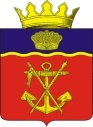 АДМИНИСТРАЦИЯКАЛАЧЕВСКОГО  МУНИЦИПАЛЬНОГО  РАЙОНАВОЛГОГРАДСКОЙ  ОБЛАСТИ                                                               ПОСТАНОВЛЕНИЕ              от 19.04.2024 г.                                                                   № 314Об утверждении административного регламента  предоставления   муниципальной услуги «Постановка на учет и направление детей в образовательные учреждения Калачевского муниципального района Волгоградской области, реализующие образовательные программы дошкольного образования»В  соответствии с  Федеральными  законами от 29.12.2012 № 273-ФЗ «Об образовании в Российской Федерации», от 27.07.2010 № 210-ФЗ «Об организации предоставления государственных и муниципальных услуг», Постановлением администрации Калачевского муниципального района Волгоградской области от 16.04.2015 № 481 «Об утверждении порядка разработки  и утверждения административных регламентов предоставления муниципальных услуг», руководствуясь Уставом Калачевского муниципального района Волгоградской области, администрация Калачевского муниципального района Волгоградской области п о с т а н о в л я е т:1. Утвердить административный регламент  предоставления   муниципальной услуги «Постановка на учет и направление детей в образовательные учреждения Калачевского муниципального района Волгоградской области, реализующие образовательные программы дошкольного образования» (Приложение).2. Признать утратившими силу постановления администрации Калачевского муниципального района Волгоградской области:2.1. от 23.07.2021 № 887 «Об утверждении административного регламента предоставления муниципальной услуги «Прием заявлений и постановка на учет детей для зачисления в муниципальные образовательные организации Калачевского муниципального района Волгоградской области, реализующие основные общеобразовательные программы дошкольного образования»;2.2. от 18.03.2022 № 219 «О внесении изменений в административный регламент предоставления муниципальной услуги Прием заявлений и постановка на учет детей для зачисления в муниципальные образовательные организации Калачевского муниципального района Волгоградской области, реализующие основные общеобразовательные программы дошкольного образования», утвержденный постановлением администрации Калачевского муниципального района Волгоградской области от 23.07.2021 № 887».3. Признать утратившим силу пункт 2 постановления администрации Калачевского муниципального района Волгоградской области от 22.09.2022 № 944 «О внесении изменений в некоторые нормативные правовые акты, регламентирующие предоставление услуг в сфере образования».        4.Настоящее постановление подлежит официальному  опубликованию.        5.Контроль исполнения настоящего постановления возложить на заместителя Главы Калачевского муниципального района Волгоградской области А.Н. Прохорова.         	И. о. Главы Калачевского         	муниципального района                                      Н.П. ЗемсковаУтвержденпостановлением администрации                                                                                      Калачевского  муниципального                                                                                       района  Волгоградской  области                                                                                      от 19.04. 2024 г. № 314Административный регламент предоставления муниципальной услуги«Постановка на учет и направление детей в образовательные учреждения Калачевского муниципального района Волгоградской области, реализующие образовательные программы дошкольного образования»1. Общие положения1.1. Настоящий Административный регламент предоставления муниципальной услуги устанавливает порядок предоставления муниципальной услуги «Постановка на учет и направление детей в образовательные учреждения Калачевского муниципального района Волгоградской области, реализующие образовательные программы дошкольного образования» (далее именуется – муниципальная услуга), стандарт предоставления муниципальной услуги, состав, последовательность и сроки выполнения административных процедур (действий) по предоставлению муниципальной услуги, требования к порядку их выполнения, формы контроля за исполнением административного регламента, досудебный (внесудебный) порядок обжалования решений и действий (бездействия) должностных лиц, муниципальных служащих администрации Калачевского муниципального района Волгоградской области. 1.2. Заявителями на получение муниципальной услуги являются родители (законные представители) ребенка (далее именуется - заявитель).1.2.1. Право на внеочередное, первоочередное и преимущественное предоставление места в муниципальных образовательных организациях, расположенных на территории Калачевского муниципального района Волгоградской области, реализующие образовательные программы дошкольного образования, устанавливается в соответствии с федеральным законодательством.1.3. Порядок информирования заявителей о предоставлении муниципальной услуги.1.3.1. Сведения о месте нахождения, контактных телефонах и графике работы администрации Калачевского муниципального района Волгоградской области,  организаций, участвующих в предоставлении муниципальной услуги, многофункционального центра:		Местонахождение и почтовый адрес администрации Калачевского муниципального района Волгоградской области: 404507, Волгоградская область, г. Калач-на-Дону, ул. Революционная, 158.	Официальный сайт администрации Калачевского муниципального района Волгоградской области в информационно-телекоммуникационной сети Интернет: www.kalachadmin.ru. 		Местонахождение и почтовый адрес комитета по образованию и молодежной политике администрации Калачевского муниципального района Волгоградской области (далее – Комитет): 404507, Волгоградская область, г. Калач-на-Дону, ул. Кравченко, д.8. Адрес электронной почты Комитета:   edu_kalach@volganet.ruСправочные телефоны Комитета: 8(844-72)3-44-23,  8(844-72)3-44-68.Телефон (факс)   Комитета: 8 (844-72)3-44-26.График работы Комитета:Отдел по работе с заявителями Калачевского муниципального района Волгоградской области ГКУ ВО «МФЦ» (далее - МФЦ).Место нахождение и почтовый адрес МФЦ: 404503, Волгоградская область, г. Калач-на-Дону, ул. Октябрьская, 283График работы:Контактная информация о МФЦ: - по телефону: 8 (84472) 3-49-20, 3-49-19, 3-49-18;- Email: mfc111@volganet.ru;- официальный сайт: http://mfc.volganet.ru.- при личном обращении в МФЦ.Официальная информация (контактные данные, график работы и т.д.) о многофункциональных центрах предоставления государственных и муниципальных услуг (далее - МФЦ) размещена на Едином портале сети центров и офисов «Мои документы» (МФЦ) Волгоградской области в информационно-телекоммуникационной сети Интернет по адресу: https://mfc.volganet.ru.1.3.2. Информацию о порядке предоставления муниципальной услуги заявитель может получить:непосредственно в Комитете, МФЦ (информационные стенды, устное информирование по телефону, а также на личном приеме муниципальными служащими);по почте, в том числе электронной почте Комитета:   edu_kalach@volganet.ru, 	в случае письменного обращения заявителя:в сети Интернет на официальной странице Комитета:  http://obraz.volganet.ru/folder_5/folder_1/folder_16/;	на официальном портале Губернатора и Администрации Волгоградской области (www.volgograd.ru);в федеральной государственной информационной системе «Единый портал государственных и муниципальных услуг (функций)» (www.gosuslugi.ru) (далее - единый портал государственных и муниципальных услуг), в государственной информационной системе Волгоградской области «Единая информационная система в сфере образования Волгоградской области» (www.es.volganet.ru) (далее - ГИС «Образование»).1.3.3. Прием и консультирование (лично или по телефону) должны проводиться корректно и внимательно по отношению к заявителю. Консультирование допускается в течение установленного рабочего времени. 
При консультировании заявителю дается точный и исчерпывающий ответ 
на поставленные вопросы.2. Стандарт предоставления муниципальной услуги2.1. Наименование муниципальной услуги - «Постановка на учет и направление детей в образовательные учреждения Калачевского муниципального района Волгоградской области, реализующие образовательные программы дошкольного образования» (далее именуются – образовательные организации).2.2. Муниципальная услуга предоставляется администрацией Калачевского муниципального района Волгоградской области.При предоставлении муниципальной услуги Комитет взаимодействует с отделом по работе с заявителями Калачевского района Волгоградской области Государственное казенное учреждение Волгоградской области «Многофункциональный центр» (далее – МФЦ). Структурным подразделением администрации Калачевского муниципального района Волгоградской области, осуществляющим непосредственное предоставление муниципальной услуги, является комитет по образованию и молодежной политике администрации Калачевского муниципального района Волгоградской области.2.3. Результатом предоставления муниципальной услуги является:постановка на учет (отказ в постановке на учет) нуждающихся в предоставлении места в образовательной организации;направление ребенка в образовательную организацию. 2.4. Срок предоставления муниципальной услуги:постановка на учет (отказ в постановке на учет) нуждающихся  
в предоставлении места в образовательной организации – в срок не более 30 рабочих дней с даты регистрации заявления;направление ребенка в образовательную организацию – в течение 30 рабочих дней со дня утверждения списка детей в соответствии с пунктом 3.5 настоящего административного регламента.2.5. Перечень нормативных правовых актов, регулирующих предоставление муниципальной услуги:Конституция Российской Федерации («Российская газета», 
21 января ., № 7);Закон Российской Федерации от 15 мая . № 1244-1 
«О социальной защите граждан, подвергшихся воздействию радиации вследствие катастрофы на Чернобыльской АЭС» («Ведомости СНД и ВС РСФСР», 1991, 
№ 21);Федеральный закон от 17 января . № 2202-1 «О прокуратуре Российской Федерации» («Российская газета», 25 ноября ., № 229);Закон Российской Федерации от 26 июня . № 3132-1 «О статусе судей 
в Российской Федерации» («Российская газета», 29 июля ., № 170);Федеральный закон от 27 мая . № 76-ФЗ «О статусе военнослужащих» («Российская газета», 02 июня 1998, № 104);Федеральный закон от 24 июля . № 124-ФЗ «Об основных гарантиях прав ребенка в Российской Федерации» («Российская газета», 
05 августа ., № 147);Федеральный законом от 02 мая . № 59-ФЗ «О порядке рассмотрения обращений граждан Российской Федерации» («Российская газета», 2006, № 95);Федеральный закон от 27 июля . № 152-ФЗ «О персональных данных» («Российская газета», 29 июля . № 165);Федеральный закон от 09 февраля . № 8-ФЗ «Об обеспечении доступа 
к информации о деятельности государственных органов и органов местного самоуправления» («Российская газета», № 25, 13 февраля ., «Собрание законодательства Российской Федерации», 16 февраля ., № 7, ст. 776, «Парламентская газета», № 8, 13 – 19 февраля .);Федеральный закон от 27 июля . № 210-ФЗ «Об организации предоставления государственных и муниципальных услуг» («Российская газета», 30 июля ., № 168);Федеральный закон от 28 декабря . № 403-ФЗ «О Следственном комитете Российской Федерации» («Российская газета», № 296, 30.12.2010, «Собрание законодательства Российской Федерации», 03 января ., № 1, 
ст. 15, «Парламентская газета», № 1-2, 14-20 января .);Федеральный закон от 7 февраля . № 3-ФЗ «О полиции» («Российская газета», 08 февраля ., № 25);Федеральный закон от 6 апреля . № 63-ФЗ «Об электронной подписи» («Российская газета», 08 апреля . № 75);Федеральный закон от 29 декабря . № 273-ФЗ «Об образовании 
в Российской Федерации» («Российская газета», 31 декабря ., № 303);Федеральный закон от 30 декабря . № 283-ФЗ «О социальных гарантиях сотрудникам некоторых федеральных органов исполнительной власти и внесении изменений в отдельные законодательные акты Российской Федерации» («Российская газета», 11 января ., № 3);Федеральный закон от 03 июля 2016 г. № 226-ФЗ «О войсках национальной гвардии Российской Федерации» («Российская газета», № 146, 06 июля 2016);Указ Президента Российской Федерации от 02 октября . 
№ 1157 «О дополнительных мерах государственной поддержки инвалидов» («Собрание актов Президента и Правительства Российской Федерации», 
05 октября ., № 14);Указ Президента Российской Федерации от 23 января 2024 г. № 63 «О мерах социальной поддержки многодетных семей» (Официальный интернет-портал правовой информации http://pravo.gov.ru, 23.01.2024);постановление Правительства Российской Федерации от 25 августа .    № 936 «О дополнительных мерах социальной защиты членов семей военнослужащих и сотрудников внутренних дел государственной противопожарной службы, уголовно-исполнительной системы, непосредственно участвовавших в борьбе с терроризмом на территории Республики Дагестан 
и погибших (пропавших без вести), умерших, ставших инвалидами в связи 
с выполнением служебных обязанностей» («Российская газета», 31 августа ., № 169);постановление Правительства Российской Федерации от 09 февраля . № 65 «О дополнительных гарантиях и компенсациях военнослужащим и сотрудникам федеральных органов исполнительной власти, участвующим в контртеррористических операциях и обеспечивающим правопорядок и общественную безопасность на территории Северо-Кавказского региона Российской Федерации» («Российская газета», 13 февраля ., № 28);постановление Правительства Российской Федерации от 12 августа .  № 587 «О дополнительных мерах по усилению социальной защиты военнослужащих и сотрудников федеральных органов исполнительной власти, участвующих в выполнении задач по обеспечению безопасности и защите граждан Российской Федерации, проживающих на территориях Южной Осетии 
и Абхазии» («Российская газета», 15 августа ., № 173);постановление Правительства Российской Федерации от 25 июня . 
№ 634 «О видах электронной подписи, использование которых допускается при обращении за получением государственных и муниципальных услуг» («Российская газета», 02 июля . № 148);постановление Правительства Российской Федерации от 25 августа .  № 852 «Об утверждении Правил использования усиленной квалифицированной электронной подписи при обращении за получением государственных 
и муниципальных услуг и о внесении изменения в Правила разработки 
и утверждения административных регламентов предоставления государственных услуг» («Российская газета», 31 августа ., № 200);постановление Правительства Российской Федерации от 26 марта .             № 236 «О требованиях к предоставлению в электронной форме государственных и муниципальных услуг» (Официальный интернет-портал правовой информации http://www.pravo.gov.ru, 05 апреля ., «Российская газета», № 75, 08 апреля ., «Собрание законодательства Российской Федерации» 11 апреля ., № 15, ст. 2084);распоряжение Правительства Российской Федерации от 25 апреля . 
№ 729-р «Об утверждении перечня услуг, оказываемых государственными и муниципальными организациями и другими организациями, в которых размещается государственное задание (заказ) или муниципальное задание (заказ), подлежащих включению в реестры государственных и муниципальных услуг и предоставляемых в электронной форме» («Российская газета», 29 апреля ., № 93);приказ Министерства просвещения Российской Федерации от 15 мая . № 236 «Об утверждении Порядка приема на обучение по образовательным программам дошкольного образования» (Официальный интернет-портал правовой информации http://www.pravo.gov.ru, 18 июня ., «Официальные документы образовании», № 21, июль, 2020);приказ Министерства просвещения Российской Федерации от 31 июля 2020 г. № 373 «Об утверждении Порядка организации и осуществления образовательной деятельности по основным общеобразовательным программам - образовательным программам дошкольного образования» (официальный интернет-портал правовой информации http://www.pravo.gov.ru, 01.09.2020);приказ комитета образования и науки Волгоградской области № 71, комитета информационных технологий Волгоградской области № 62-од от 07 июня 2017 г. «Об утверждении Положения о государственной информационной системе Волгоградской области «Единая информационная система в сфере образования Волгоградской области» («Волгоградская правда», № 106, 20 июня 2017 г.);Устав Калачевского муниципального района Волгоградской области.2.6. Исчерпывающий перечень документов, необходимых в соответствии с законодательными и иными нормативными правовыми актами для предоставления муниципальной услуги.2.6.1. Самостоятельно заявитель представляет следующие документы:- заявление родителей (законных представителей) по форме согласно приложению к настоящему административному регламенту, либо единой форме, размещенной на едином портале государственных и муниципальных услуг, в ГИС «Образование» в случае обращения посредством информационных систем общего пользования;- документ, удостоверяющий личность родителя (законного представителя) ребенка, либо документ, удостоверяющий личность иностранного гражданина или лица без гражданства в Российской Федерации в соответствии со статьей 10 Федерального закона от 25 июля 2002 г. № 115-ФЗ «О правовом положении иностранных граждан в Российской Федерации»;- свидетельство о рождении ребенка, выданное компетентными органами иностранного государства, и его нотариально удостоверенный перевод на русский язык;- свидетельство об усыновлении, выданное органами записи актов гражданского состояния или консульскими учреждениями Российской Федерации (при наличии);- документ психолого-медико-педагогической комиссии (при необходимости);- документ, подтверждающий потребность в обучении в группе оздоровительной направленности (при необходимости).2.6.2. Перечень документов (сведений), которые заявитель вправе представить по собственной инициативе:-   документ, подтверждающий установление опеки (при необходимости);- документ, подтверждающий наличие права на специальные меры поддержки (гарантии) отдельных категорий граждан и их семей (при необходимости);- свидетельство о рождении ребенка на территории Российской Федерации;- свидетельство о регистрации ребенка по месту жительства или по месту пребывания на территории Калачевского муниципального района Волгоградской области, за которой закреплена образовательная организация, выбранная в качестве приоритетной образовательной организации;- документ, содержащий сведения о месте пребывания, месте фактического проживания на территории Калачевского муниципального района Волгоградской области (в случае отсутствия свидетельства о регистрации ребенка по месту жительства или по месту пребывания на территории, за которой закреплена образовательная организация, выбранная в качестве приоритетной образовательной организации).В случае непредставления заявителем перечисленных в настоящем подпункте документов (кроме документа, указанного в абзаце шестом настоящего пункта), они получаются посредством межведомственного информационного взаимодействия.2.6.3. Документы, предусмотренные пунктами 2.6.1 и 2.6.2 настоящего административного регламента, при представлении их заявителями, должны быть оформлены на русском языке либо представлены вместе с заверенным нотариально переводом на русский язык.При личном обращении в Комитет или в МФЦ, с которым заключено соглашение о взаимодействии, заявитель вправе представить вместе с оригиналами копии прилагаемых к заявлению документов.В случае представления документов, прилагаемых к заявлению в ином порядке (посредством почтовой или электронной связи) копии прилагаемых к заявлению документов могут быть представлены в виде сканированных копий либо копий, подлинность которых заверена в установленном законодательством порядке.2.6.4. Документы, предусмотренные пунктами 2.6.1 и 2.6.2 настоящего административного регламента, подаются заявителем в Комитет лично, через операторов почтовой связи, посредством электронной почты, либо через МФЦ, с которым заключено соглашение о взаимодействии.Заявитель также вправе обратиться за предоставлением муниципальной услуги путем заполнения специальной интерактивной формы с предоставлением возможности автоматической идентификации обращений, использования личного кабинета для обеспечения однозначной и конфиденциальной доставки промежуточных сообщений и ответа заявителю в электронном виде через единый портал государственных и муниципальных услуг, ГИС «Образование».2.6.5. Уполномоченный орган не вправе требовать от заявителя:1) представления документов и информации или осуществления действий, представление или осуществление которых не предусмотрено нормативными правовыми актами, регулирующими отношения, возникающие в связи с предоставлением муниципальных услуг;2) представления документов и информации, которые находятся в распоряжении органа, предоставляющего муниципальную услугу, иных государственных органов, органов местного самоуправления либо подведомственных государственным органам или органам местного самоуправления организаций, участвующих в предоставлении государственных и муниципальных услуг, в соответствии с нормативными правовыми актами Российской Федерации, нормативными правовыми актами Волгоградской области, муниципальными правовыми актами, за исключением документов, включенных в определенный частью 6 статьи 7 Федерального закона от 27 июля 2010 г. № 210-ФЗ «Об организации предоставления государственных и муниципальных услуг» (далее – Федеральный закон № 210-ФЗ) перечень документов. Заявитель вправе представить указанные документы и информацию по собственной инициативе;3) осуществления действий, в том числе согласований, необходимых для получения государственных и муниципальных услуг и связанных с обращением в иные государственные органы, органы местного самоуправления, организации, за исключением получения услуг и получения документов и информации, предоставляемых в результате предоставления таких услуг, включенных в перечни, указанные в части 1 статьи 9 Федерального закона № 210-ФЗ;4) представления документов и информации, отсутствие и (или) недостоверность которых не указывались при первоначальном отказе в приеме документов, необходимых для предоставления муниципальной услуги, либо в предоставлении муниципальной услуги, за исключением следующих случаев:- изменение требований нормативных правовых актов, касающихся предоставления муниципальной услуги, после первоначальной подачи заявления о предоставлении муниципальной услуги;- наличие ошибок в заявлении о предоставлении муниципальной услуги и документах, поданных заявителем после первоначального отказа в приеме документов, необходимых для предоставления муниципальной услуги, либо в предоставлении муниципальной услуги и не включенных в представленный ранее комплект документов;- истечение срока действия документов или изменение информации после первоначального отказа в приеме документов, необходимых для предоставления муниципальной услуги, либо в предоставлении муниципальной услуги;- выявление документально подтвержденного факта (признаков) ошибочного или противоправного действия (бездействия) должностного лица органа, предоставляющего муниципальную услугу, муниципального служащего, работника многофункционального центра, работника организации, предусмотренной частью 1.1 статьи 16 Федерального закона № 210-ФЗ, при первоначальном отказе в приеме документов, необходимых для предоставления муниципальной услуги, либо в предоставлении муниципальной услуги, о чем в письменном виде за подписью руководителя органа, предоставляющего муниципальную услугу, руководителя многофункционального центра при первоначальном отказе в приеме документов, необходимых для предоставления муниципальной услуги, либо руководителя организации, предусмотренной частью 1.1 статьи 16 Федерального закона № 210-ФЗ, уведомляется заявитель, а также приносятся извинения за доставленные неудобства;5) предоставления на бумажном носителе документов и информации, электронные образы которых ранее были заверены в соответствии с пунктом 7.2 части 1 статьи 16 Федерального закона № 210-ФЗ, за исключением случаев, если нанесение отметок на такие документы либо их изъятие является необходимым условием предоставления муниципальной услуги, и иных случаев, установленных федеральными законами.2.7. Основания для отказа в приеме документов, необходимых для предоставления муниципальной услуги.Заявителю направляется уведомление об отказе в приеме к рассмотрению заявления в случае, если при обращении за предоставлением муниципальной услуги в электронной форме в результате проверки квалифицированной 
электронной подписи (далее – квалифицированной подписи) выявлено несоблюдение установленных статьей 11 Федерального закона 
от 06 апреля . № 63-ФЗ «Об электронной подписи» (далее – Федеральный закон № 63-ФЗ) условий признания ее действительности. 2.8. Исчерпывающий перечень оснований для приостановления предоставления муниципальной услуги или для отказа в предоставлении муниципальной услуги.2.8.1. Основания для приостановления предоставления муниципальной услуги отсутствуют.2.8.2. Исчерпывающий перечень оснований для отказа в постановке на учет нуждающегося в предоставлении места в образовательной организации:- наличие неполных и недостоверных сведений в заявлении и прилагаемых к нему документах, представленных заявителем;- наличие в ГИС «Образование» сведений о нахождении ребенка заявителя на учете для зачисления в образовательную организацию или о предоставлении места в образовательной организации ребенку заявителя;- возрастные ограничения при зачислении в образовательные организации;- отсутствие в документах, представленных заявителем и полученных посредством межведомственного информационного взаимодействия, сведений о месте жительства или месте пребывания ребенка на территории Калачевского муниципального района  Волгоградской области.Оснований для отказа в направлении в образовательную организацию                 не предусмотрено.2.9. Предоставление муниципальной услуги осуществляется без взимания платы с заявителя.2.10. Максимальный срок ожидания в очереди при подаче заявления 
о предоставлении муниципальной услуги и при получении результата предоставления муниципальной услуги в очной форме составляет не более 15 минут.2.11. Срок регистрации заявления и прилагаемых к нему документов составляет:при личном обращении – не более 15 минут;при поступлении заявления и документов по почте или через МФЦ – не более 3-х дней со дня поступления в Комитет.- при поступлении заявления в электронной форме - 1 рабочий день.2.12. Требования к помещениям, в которых предоставляется муниципальная услуга, к залу ожидания, местам для заполнения запросов о предоставлении муниципальной услуги, информационным стендам с образцами их заполнения 
и перечнем документов, необходимых для предоставления муниципальной услуги, в том числе к обеспечению доступности для инвалидов указанных объектов в соответствии с законодательством Российской Федерации 
о социальной защите инвалидов.2.12.1. Требования к помещениям, в которых предоставляется муниципальная услуга.Помещения, в которых предоставляется муниципальная услуга, обеспечиваются необходимыми для предоставления муниципальной услуги оборудованием (компьютерами, средствами связи, оргтехникой), канцелярскими принадлежностями, информационными и справочными материалами, наглядной информацией, стульями и столами).Помещения администрации Калачевского муниципального района Волгоградской области  должны соответствовать санитарным правилам СП 2.2.3670-20 «Санитарно-эпидемиологические требования к условиям труда», утвержденным  постановлением Главного государственного санитарного врача Российской Федерации от 02.12.2020 № 40, и быть оборудованы средствами пожаротушения.Вход и выход из помещений оборудуются соответствующими указателями.Вход в Комитет оборудуется информационной табличкой (вывеской), содержащей информацию о наименовании, месте нахождения 
и режиме работы.Кабинеты оборудуются информационной табличкой (вывеской), содержащей информацию о наименовании Комитета (структурного подразделения), осуществляющего предоставление муниципальной услуги.2.12.2. Требования к местам ожидания.Места ожидания должны соответствовать комфортным условиям для заявителей и оптимальным условиям работы специалистов администрации Калачевского муниципального района Волгоградской области.Места ожидания должны быть оборудованы стульями, кресельными секциями, скамьями.2.12.3. Требования к местам приема заявителей.Прием заявителей осуществляется в специально выделенных для этих целей помещениях.Каждое рабочее место специалистов администрации Калачевского муниципального района Волгоградской области должно быть оборудовано персональным компьютером с возможностью доступа 
к необходимым информационным базам данных, печатающим и копирующим устройствам.При организации рабочих мест должна быть предусмотрена возможность свободного входа и выхода специалистов администрации Калачевского муниципального района Волгоградской области из помещения при необходимости.Места сдачи и получения документов заявителями, места для информирования заявителей и заполнения необходимых документов оборудуются стульями (креслами) и столами и обеспечиваются писчей бумагой и письменными принадлежностями.2.12.4. Требования к информационным стендам.В помещениях администрации Калачевского муниципального района Волгоградской области, предназначенных для работы с заявителями, размещаются информационные стенды, обеспечивающие получение информации о предоставлении муниципальной услуги.На информационных стендах, официальном сайте администрации Калачевского муниципального района Волгоградской области размещаются следующие информационные материалы:извлечения из законодательных и нормативных правовых актов, содержащих нормы, регулирующие деятельность по исполнению муниципальной услуги;текст настоящего административного регламента;информация о порядке исполнения муниципальной услуги;перечень документов, необходимых для предоставления муниципальной услуги;формы и образцы документов для заполнения;сведения о месте нахождения и графике работы администрации Калачевского муниципального района Волгоградской области, Комитета и МФЦ;справочные телефоны;адреса электронной почты и адреса Интернет-сайтов;информация о месте личного приема, а также об установленных для личного приема днях и часах.При изменении информации по исполнению муниципальной услуги осуществляется ее периодическое обновление.Визуальная, текстовая и мультимедийная информация о порядке предоставления муниципальной услуги размещается на информационном стенде или информационном терминале (устанавливается в удобном для граждан месте), на едином портале государственных и муниципальных услуг, в ГИС «Образование», а также на официальном сайте администрации Калачевского муниципального района Волгоградской области (www.kalachadmin.ru). Оформление визуальной, текстовой и мультимедийной информации 
о порядке предоставления муниципальной услуги должно соответствовать оптимальному зрительному и слуховому восприятию этой информации гражданами.2.12.5. Требования к обеспечению доступности предоставления муниципальной услуги для инвалидов.В целях обеспечения условий доступности для инвалидов муниципальной услуги должно быть обеспечено:- оказание должностными лицами, муниципальными служащими администрации Калачевского муниципального района Волгоградской области помощи инвалидам в посадке в транспортное средство и высадке 
из него перед входом в помещения, в которых предоставляется муниципальная услуга, в том числе с использованием кресла-коляски;- беспрепятственный вход инвалидов в помещение и выход из него;- возможность самостоятельного передвижения инвалидов по территории организации, помещения, в которых оказывается муниципальная услуга;- сопровождение инвалидов, имеющих стойкие расстройства функции зрения и самостоятельного передвижения, и оказание им помощи на территории организации, помещения, в которых оказывается муниципальная услуга;- надлежащее размещение оборудования и носителей информации, необходимых для обеспечения беспрепятственного доступа инвалидов 
в помещения и к услугам, с учетом ограничений их жизнедеятельности;- дублирование необходимой для инвалидов звуковой и зрительной информации, а также надписей, знаков и иной текстовой и графической информации знаками, выполненными рельефно-точечным шрифтом Брайля;- допуск сурдопереводчика и тифлосурдопереводчика;- допуск собаки-проводника при наличии документа, подтверждающего 
ее специальное обучение и выданного по форме и в порядке, которые определяются федеральным органом исполнительной власти, осуществляющим функции по выработке и реализации государственной политики и нормативно-правовому регулированию в сфере социальной защиты населения;- предоставление при необходимости услуги по месту жительства инвалида или в дистанционном режиме;- оказание специалистами иной необходимой помощи инвалидам 
в преодолении барьеров, препятствующих получению ими услуг наравне 
с другими лицами.2.13. Показатели доступности и качества муниципальной услуги.Основными показателями доступности предоставления муниципальной услуги являются:наличие полной и понятной информации о порядке, сроках и ходе представления муниципальной услуги в информационно-телекоммуникационных сетях общего пользования (в том числе в сети «Интернет»), средствах массовой информации;возможность получения заявителем уведомлений о предоставлении муниципальной услуги с помощью единого портала государственных и муниципальных услуг, ГИС «Образование»;возможность получения информации о ходе предоставления муниципальной услуги, в том числе с использованием информационно-коммуникационных технологий.Основными показателями качества предоставления муниципальной услуги являются:своевременность предоставления муниципальной услуги в соответствии со стандартом ее предоставления, установленным настоящим административным регламентом;минимально возможное количество взаимодействий гражданина 
с должностными лицами, участвующими в предоставлении муниципальной услуги;отсутствие обоснованных жалоб на действия (бездействие) сотрудников и их некорректное (невнимательное) отношение к заявителям;отсутствие нарушений установленных сроков в процессе предоставления муниципальной услуги;отсутствие заявлений об оспаривании решений, действий (бездействия) Уполномоченного органа, его должностных лиц, принимаемых (совершенных) при предоставлении муниципальной услуги, по итогам рассмотрения которых вынесены решения об удовлетворении (частичном удовлетворении) требований заявителей.2.14. Иные требования, в том числе учитывающие особенности предоставления муниципальных услуг в электронной форме и МФЦ.Особенности осуществления отдельных административных процедур, действий, выполнение которых обеспечивается заявителю при предоставлении муниципальной услуги в электронной форме, и предоставления муниципальной услуги через МФЦ установлены в разделе 3 настоящего административного регламента.3. Состав, последовательность и сроки выполнения административных процедур, требования к порядку их выполнения, в том числе особенности выполнения административных процедур в электронной форме, а также особенности выполнения административных процедур в МФЦ3. Предоставление муниципальной услуги включает в себя следующие административные процедуры:1) прием заявления с документами, необходимыми для предоставления муниципальной услуги, регистрация заявления;2) формирование и направление межведомственных запросов в органы, участвующие в предоставлении муниципальной услуги;3) рассмотрение документов, подготовка и подписание уведомления о постановке на учет нуждающегося в предоставлении места в образовательной организации либо уведомления об отказе в постановке на учет, внесение необходимых сведений в ГИС «Образование»;4) направление (вручение) уведомления о постановке на учет нуждающегося в предоставлении места в образовательной организации либо уведомления об отказе в постановке на учет;5) направление детей в образовательные организации.3.1. Прием заявления с документами, необходимыми для предоставления муниципальной услуги, регистрация заявления.3.1.1. Основанием для начала административной процедуры является поступление в администрацию Калачевского муниципального района Волгоградской области заявления по форме согласно приложению к настоящему административному регламенту и прилагаемых к нему документов на личном приеме, почтовым отправлением, по электронной почте, через МФЦ либо по форме, размещенной на едином портале государственных и муниципальных услуг, в ГИС «Образование» в случае обращения посредством информационных систем общего пользования.При поступлении заявления и прилагаемых к нему документов в МФЦ, последний не позднее дня, следующего за днем их поступления, обеспечивает передачу заявления и прилагаемых к нему документов в администрацию Калачевского муниципального района Волгоградской области.3.1.2. При приеме документов должностное лицо Комитета, ответственное за прием и регистрацию заявления, проверяет комплектность представленного пакета документов в соответствии с пунктом 2.6.1 настоящего административного регламента.Документы, представленные в копиях, представляются вместе 
с оригиналами. Копии документов после проверки их соответствия оригиналу заверяются должностным лицом Комитета, ответственным за прием и регистрацию заявления, оригиналы документов возвращаются гражданину.В случае если заявителем не были представлены копии документов, указанных в пунктах 2.6.1 и 2.6.2 настоящего административного регламента, должностное лицо Комитета, ответственное за прием и регистрацию заявления, изготавливает их копии самостоятельно (при наличии представленных гражданином оригиналов этих документов).Заявление и документы к нему в виде сканированных копий могут быть представлены посредством электронной почты. В этом случае должностное лицо Комитета, ответственное за прием и регистрацию заявления, обрабатывает полученный электронный документ как информационное заявление и сообщает заявителю по электронной почте дату, время, место представления оригиналов документов, необходимых для оказания муниципальной услуги и идентификации заявителя, а также сообщает дополнительную информацию, в том числе возможные замечания к документам и уточняющие вопросы к заявителю.При обращении в электронной форме через единый портал государственных и муниципальных услуг, в ГИС «Образование» заявление и каждый прилагаемый к нему документ подписываются тем видом электронной подписи, допустимость использования которого установлена законодательством Российской Федерации. При поступлении заявления и прилагаемых к нему документов в электронной форме должностное лицо уполномоченного органа, ответственное за предоставление муниципальной услуги, не позднее 1 рабочего дня со дня регистрации заявления проводит проверку подлинности простой электронной подписи заявителя с использованием соответствующего сервиса единой системы идентификации и аутентификации и (или) процедуру проверки действительности квалифицированной подписи, с использованием которой подписано заявление (пакет электронных документов) о предоставлении муниципальной услуги, предусматривающую проверку соблюдения условий, указанных в статье 11 Федерального закона № 63-ФЗ.В случае выявления обстоятельств, указанных в пункте 2.7 настоящего административного регламента, должностное лицо уполномоченного органа, ответственное за предоставление муниципальной, услуги отказывает в приеме документов с указанием причины такого отказа.В случае если в результате проверки квалифицированной подписи будет выявлено несоблюдение установленных условий признания ее действительности, уполномоченный орган в течение трех дней со дня завершения проведения такой проверки принимает решение об отказе в приеме к рассмотрению заявления 
и направляет заявителю уведомление об этом в электронной форме с указанием пунктов статьи 11 Федерального закона № 63-ФЗ, которые послужили основанием для принятия указанного решения. Такое уведомление подписывается квалифицированной подписью руководителя уполномоченного органа или уполномоченного им должностного лица и направляется по адресу электронной почты заявителя либо в его личный кабинет на едином портале государственных и муниципальных услуг.3.1.3. Должностное лицо Комитета, ответственное за прием и регистрацию заявления, принимает и регистрирует заявление с прилагаемыми к нему документами.Заявление и прилагаемые к нему документы, поступившие в Комитет  
в электронном виде, регистрируются в общем порядке.3.1.4. Максимальный срок исполнения административной процедуры:- при личном приеме граждан – не более 15 минут;- при поступлении заявления и документов по почте или через МФЦ – не более 3-х дней со дня поступления в наименование исполнительно-распорядительного органа муниципального образования;- при поступлении заявления в электронной форме - 1 рабочий день;- уведомление об отказе в приеме к рассмотрению заявления, в случае выявления в ходе проверки квалифицированной подписи заявителя несоблюдения установленных условий признания ее действительности направляется в течение 3 дней со дня завершения проведения такой проверки.3.1.5. Результатом исполнения административной процедуры является прием и регистрация заявления с документами, необходимыми для предоставления муниципальной услуги, либо направление уведомления об отказе в приеме к рассмотрению заявления, поступившего в электронном виде, по основаниям, установленным пунктом 2.7 настоящего административного регламента.3.2. Формирование и направление межведомственных запросов 
в органы, участвующие в предоставлении муниципальной услуги.3.2.1. Основанием для начала выполнения административной процедуры является получение должностным лицом Комитета зарегистрированного в установленном порядке заявления.В случае если заявителем представлены все документы, указанные 
в пункте 2.6.1 настоящего административного регламента, должностное лицо Комитета переходит к исполнению следующей административной процедуры, предусмотренной пунктом 3.3 настоящего административного регламента.3.2.2. Если документы, предусмотренные пунктом 2.6.2 настоящего административного регламента, не были представлены заявителем по собственной инициативе, должностное лицо Комитета готовит и направляет межведомственные запросы в органы, участвующие в предоставлении муниципальной услуги.3.2.3. Максимальный срок исполнения административной процедуры – 3  дня со дня окончания приема документов и регистрации заявления.3.2.4. Результатом исполнения административной процедуры является формирование, направление межведомственных запросов в органы, участвующие в предоставлении муниципальной услуги. 3.3. Рассмотрение документов, подготовка и подписание уведомления о постановке на учет нуждающегося в предоставлении места в образовательной организации либо уведомления об отказе в постановке на учет, внесение необходимых сведений в ГИС «Образование».3.3.1. Основанием для начала выполнения административной процедуры является поступление всех необходимых документов, в том числе полученных по межведомственным запросам.3.3.2. Должностное лицо Комитета осуществляет рассмотрение заявления, сверку данных, указанных в заявлении, с представленными документами, а также проверяет наличие сведений в ГИС «Образование» о нахождении на учете ребенка заявителя или о предоставлении места в образовательной организации ребенку заявителя.3.3.3. В случае отсутствия оснований для отказа в постановке на учет нуждающегося в предоставлении места в образовательной организации, установленных пунктом 2.8 настоящего административного регламента, должностное лицо Комитета  формирует личное дело заявителя, обеспечивает его хранение до дня зачисления ребенка в образовательные организации и подготавливает уведомление о постановке на учет нуждающегося в предоставлении места в образовательной организации.3.3.4. При наличии оснований для отказа в постановке на учет нуждающегося в предоставлении места в образовательной организации, установленных пунктом 2.8 настоящего административного регламента, должностное лицо Комитета подготавливает уведомление об отказе в постановке на учет нуждающегося в предоставлении места в образовательной организации.3.3.5. Уведомление о постановке на учет нуждающегося в предоставлении места в образовательной организации или уведомление об отказе в постановке на учет нуждающегося в предоставлении места в образовательной организации подписывает руководитель Комитета или уполномоченное им должностное лицо.3.3.6. После подписания руководителем Комитета или уполномоченным 
им должностным лицом уведомления о постановке на учет для зачисления детей в образовательные организации должностное лицо Комитета незамедлительно вносит необходимые сведения в ГИС «Образование».3.3.7. Максимальный срок исполнения административной процедуры – 10 дней со дня поступления в Комитет всех необходимых документов, полученных в том числе, в рамках межведомственного информационного взаимодействия.3.3.8. Результатом исполнения административной процедуры является подписание уведомления о постановке на учет для зачисления детей в образовательные организации и внесение необходимых сведений в ГИС «Образование», либо подписание уведомления об отказе в постановке на учет.3.4. Направление (вручение) уведомления о постановке на учет для зачисления детей в образовательные организации либо уведомления об отказе в постановке на учет.3.4.1. Основанием для начала выполнения административной процедуры является подписание уведомления о постановке на учет для зачисления детей в образовательные организации и внесение необходимых сведений в ГИС «Образование», либо подписание уведомления об отказе в постановке на учет.3.4.2. Направление (вручение) уведомления о постановке на учет для зачисления детей в образовательные организации либо уведомления об отказе в постановке на учет осуществляется способом, указанным в заявлении, в том числе посредством электронной почты либо через МФЦ.3.4.3. Максимальный срок исполнения административной процедуры 3 дня со дня подписания уведомления о постановке на учет для зачисления детей в образовательные организации и внесения необходимых сведений в ГИС «Образование», либо подписания уведомления об отказе в постановке на учет.3.4.4. Результатом исполнения административной процедуры является выдача (направление) заявителю должностным лицом Комитета уведомления о постановке на учет для зачисления детей в образовательные организации либо уведомления об отказе в постановке на учет.3.5. Направление детей в образовательные организации.3.5.1. Основанием для начала административной процедуры является наступление периода основного комплектования дошкольных учреждений.3.5.2. Должностное лицо Комитета формирует единый электронный реестр заявлений по каждой образовательной организации по учебным годам с учетом даты подачи заявления; года поступления, указанного в заявлении; возрастной категории ребенка; наличия (отсутствия) внеочередного, первоочередного и преимущественного права зачисления.Результаты распределения мест в образовательных организациях формируются в виде пофамильных списков, направляемых 
на утверждение в комиссию по комплектованию образовательных учреждений Калачевского муниципального района Волгоградской области, реализующих образовательные программы дошкольного образования (далее – Комиссия).3.5.3. Должностное лицо Комитета способом, указанным в заявлении, в том числе посредством электронной почты либо через МФЦ, уведомляет родителя (законного представителя) о направлении ребенка в образовательную организацию и необходимости получения направления (путевки). Статус заявления в ГИС «Образование» изменяется на статус «Направлен».3.5.4. Максимальный срок исполнения административной процедуры – 30 дней со дня утверждения Комиссией пофамильного списка детей, направляемых в образовательную организацию.3.5.5. Результатом исполнения административной процедуры является уведомление родителя (законного представителя) о направлении ребенка в образовательную организацию и необходимости получения направления (путевки). 3.6. Состав действий, выполнение которых обеспечивается заявителю при предоставлении муниципальной услуги в электронной форме (далее – действия).При предоставлении муниципальной услуги в электронной форме посредством единого портала государственных и муниципальных услуг, ГИС «Образование» заявителю обеспечивается:получение информации о порядке и сроках предоставления муниципальной услуги;запись на прием в Комитет для подачи запроса о предоставлении муниципальной услуги (далее – запрос);формирование запроса;прием и регистрация Комитетом запроса и иных документов, необходимых для предоставления муниципальной услуги;получение результата предоставления муниципальной услуги;получение сведений о ходе выполнения запроса;осуществление оценки качества предоставления муниципальной услуги;досудебное (внесудебное) обжалование решений и действий (бездействия) органа (организации), должностного лица органа (организации) либо муниципального служащего.3.6.1. Получение информации о порядке и сроках предоставления муниципальной услуги.3.6.1.1. На едином портале государственных и муниципальных услуг, ГИС «Образование» размещается следующая информация о предоставлении муниципальной услуги:исчерпывающий перечень документов, необходимых для предоставления муниципальной услуги, требования к оформлению указанных документов, а также перечень документов, которые заявитель вправе представить по собственной инициативе;круг заявителей;срок предоставления муниципальной услуги;результат предоставления муниципальной услуги, порядок предоставления документа, являющегося результатом предоставления муниципальной услуги;исчерпывающий перечень оснований для приостановления или отказа в предоставлении муниципальной услуги;о праве заявителя на досудебное (внесудебное) обжалование действий (бездействия) и решений, принятых (осуществляемых) в ходе предоставления муниципальной услуги;образец электронной формы запроса, используемый при предоставлении муниципальной услуги.3.6.1.2. Информация на едином портале государственных и муниципальных услуг, ГИС «Образование» о порядке и сроках предоставления муниципальной услуги предоставляется заявителю бесплатно.3.6.1.3. Доступ к информации о сроках и порядке предоставления муниципальной услуги осуществляется без выполнения заявителем каких-либо требований, в том числе без использования программного обеспечения, установка которого на технические средства заявителя требует заключения лицензионного или иного соглашения с правообладателем программного обеспечения, предусматривающего взимание платы, регистрацию или авторизацию заявителя, или предоставление им персональных данных.3.6.1.4. Срок совершения действия - в течение продолжительности работы пользовательской сессии на едином портале государственных и муниципальных услуг, ГИС «Образование» после аутентификации заявителя.3.6.2. Запись на прием в Комитет для подачи запроса.В целях предоставления муниципальной услуги осуществляется прием заявителей по предварительной записи в Комитете. Запись на прием может осуществить заявитель, имеющий подтвержденную учетную запись. 3.6.2.1. Основанием для начала действия является обращение заявителя на единый портал государственных и муниципальных услуг, ГИС «Образование» с целью получения муниципальной услуги по предварительной записи.3.6.2.2. Заявителю предоставляется возможность записи в любые свободные для приема дату и время в пределах установленного в Комитете графика приема заявителей.3.6.2.3. Критерием принятия решения по данному действию является наличие свободных для приема даты и времени в пределах установленного в Комитете графика приема заявителей.3.6.2.4. Результатом действия является получение заявителем в личном кабинете на едином портале государственных и муниципальных услуг, ГИС «Образование» уведомления о записи на прием в Комитет.3.6.2.5. Способом фиксации результата действия является автоматически сформированное уведомление о записи на прием в Комитет.3.6.2.6. Срок совершения действия - в течение продолжительности работы пользовательской сессии на едином портале государственных и муниципальных услуг после аутентификации заявителя.3.6.3. Формирование запроса.3.6.3.1. Основанием для начала действия является авторизация заявителя с использованием учетной записи в единой системе идентификации и аутентификации на едином портале государственных и муниципальных услуг, ГИС «Образование» с целью подачи запроса в Комитет.3.6.3.2. Формирование запроса заявителем осуществляется посредством заполнения электронной формы запроса на едином портале государственных и муниципальных услуг, ГИС «Образование» без необходимости дополнительной подачи запроса в какой-либо иной форме.На едином портале государственных и муниципальных услуг, ГИС «Образование» размещаются образцы заполнения электронной формы запроса.3.6.3.3. Форматно-логическая проверка сформированного запроса осуществляется автоматически после заполнения заявителем каждого из полей электронной формы запроса. При выявлении некорректно заполненного поля электронной формы запроса заявитель уведомляется о характере выявленной ошибки и порядке ее устранения посредством информационного сообщения непосредственно в электронной форме запроса.3.6.3.4. При формировании запроса заявителю обеспечивается:1) возможность копирования и сохранения запроса и иных документов, указанных в пунктах 2.6.1, 2.6.2 настоящего административного регламента, необходимых для предоставления муниципальной услуги;2) возможность печати на бумажном носителе копии электронной формы запроса;3) сохранение ранее введенных в электронную форму запроса значений в любой момент по желанию пользователя, в том числе при возникновении ошибок ввода и возврате для повторного ввода значений в электронную форму запроса;4) заполнение полей электронной формы запроса до начала ввода сведений заявителем с использованием сведений, размещенных в единой системе идентификации и аутентификации, и сведений, опубликованных на едином портале государственных и муниципальных услуг, в части, касающейся сведений, отсутствующих в единой системе идентификации и аутентификации;5) возможность вернуться на любой из этапов заполнения электронной формы запроса без потери ранее введенной информации;6) возможность доступа заявителя на едином портале государственных и муниципальных услуг, ГИС «Образование» к ранее поданным им запросам в течение не менее одного года, а также частично сформированных запросов - в течение не менее 3 месяцев.3.6.3.5. Сформированный и подписанный запрос и иные документы, указанные в пунктах 2.6.1, 2.6.2 настоящего административного регламента, необходимые для предоставления муниципальной услуги, направляются в Комитет посредством единого портала государственных и муниципальных услуг, ГИС «Образование».3.6.3.6. Критерием принятия решения по данному действию является корректное заполнение заявителем полей электронной формы запроса.3.6.3.7. Результатом действия является получение Комитетом в электронной форме запроса и прилагаемых к нему документов посредством единого портала государственных муниципальных услуг, ГИС «Образование».3.6.3.8. Способом фиксации результата действия является регистрация запроса посредством единого портала государственных и муниципальных услуг, ГИС «Образование» и получение заявителем соответствующего уведомления в личном кабинете.3.6.3.9. Срок совершения действия - в течение продолжительности работы пользовательской сессии на едином портале государственных и муниципальных услуг, ГИС «Образование» после аутентификации заявителя.3.6.4. Прием и регистрация Комитетом запроса и иных документов, необходимых для предоставления муниципальной услуги.3.6.4.1. Прием и регистрация запроса и иных документов, необходимых для предоставления муниципальной услуги осуществляется в порядке и сроки, предусмотренные пунктом 3.1 настоящего административного регламента.3.6.4.2. После принятия запроса должностным лицом Комитета, ответственного за предоставление муниципальной услуги, запросу в личном кабинете заявителя посредством единого портала государственных и муниципальных услуг, ГИС «Образование» присваивается статус, подтверждающий его регистрацию.3.6.4.3. Способом фиксации результата действия является получение заявителем уведомления о приеме и регистрации запроса и иных документов, необходимых для предоставления муниципальной услуги, либо уведомления, содержащего мотивированный отказ в приеме запроса и иных документов.3.6.5. Получение результата предоставления муниципальной услуги.3.6.5.1. Основанием для начала действия является готовый к выдаче результат предоставления муниципальной услуги.3.6.5.2. Заявитель вправе получить результат предоставления муниципальной услуги в форме электронного документа или документа на бумажном носителе в течение срока действия результата предоставления муниципальной услуги.3.6.5.3. Критерием принятия решения по данному действию является наличие результата предоставления муниципальной услуги, который предоставляется заявителю.3.6.5.4. Результатом действия является получение заявителем документов, являющихся результатом предоставления муниципальной услуги.3.6.5.5. Способом фиксации результата выполнения действия (получение результата предоставления муниципальной услуги в форме электронного документа, подписанного усиленной квалифицированной электронной подписью уполномоченного должностного лица) является уведомление о готовности результата предоставления муниципальной услуги в личном кабинете заявителя на едином портале государственных и муниципальных услуг, ГИС «Образование».3.6.5.6. Срок совершения действия - в течение продолжительности работы пользовательской сессии на едином портале государственных и муниципальных услуг, ГИС «Образование» после аутентификации заявителя.3.6.6. Получение сведений о ходе выполнения запроса.3.6.6.1. Основанием для начала действия является обращение заявителя на единый портал государственных и муниципальных услуг, ГИС «Образование» с целью получения муниципальной услуги.3.6.6.2. При предоставлении муниципальной услуги в электронной форме заявителю направляется:1) уведомление о записи на прием в Комитет, содержащее сведения о дате, времени и месте приема (по мере обеспечения технической возможности);2) уведомление о приеме и регистрации запроса и иных документов, необходимых для предоставления муниципальной услуги, содержащее сведения о факте приема запроса и документов, необходимых для предоставления муниципальной услуги, и начале процедуры предоставления муниципальной услуги, а также сведения о дате и времени окончания предоставления муниципальной услуги либо мотивированный отказ в приеме запроса и иных документов, необходимых для предоставления муниципальной услуги;3) уведомление о результатах рассмотрения документов, необходимых для предоставления муниципальной услуги, содержащее сведения о принятии положительного решения о предоставлении муниципальной услуги и возможности получить результат предоставления муниципальной услуги либо мотивированный отказ в предоставлении муниципальной услуги.3.6.6.3. Информация о ходе предоставления муниципальной услуги направляется заявителю Комитетом в срок, не превышающий одного рабочего дня после завершения выполнения соответствующего действия с использованием средств единого портала государственных и муниципальных услуг, ГИС «Образование» в личный кабинет заявителя. 3.6.6.4. Критерием принятия решения по данному действию является обращение заявителя на единый портал государственных и муниципальных услуг, ГИС «Образование» с целью получения муниципальной услуги.3.6.6.5. Результатом действия является получение заявителем сведений о ходе выполнения запроса в виде уведомлений на адрес электронной почты или в личном кабинете на едином портале государственных и муниципальных услуг, ГИС «Образование».3.6.6.6. Способом фиксации результата действия является отображение текущего статуса предоставления муниципальной услуги в личном кабинете заявителя на едином портале государственных и муниципальных услуг, ГИС «Образование» в электронной форме.3.6.6.7. Срок совершения действия – в течение одного рабочего дня после завершения выполнения соответствующего действия.3.6.7. Осуществление оценки качества предоставления муниципальной услуги в электронной форме.Заявителю обеспечивается возможность оценить качество предоставления муниципальной услуги на едином портале государственных и муниципальных услуг в случае формирования заявителем заявления о предоставлении муниципальной услуги в электронной форме.3.6.7.1. Основанием для начала действия является окончание предоставления муниципальной услуги заявителю.3.6.7.2. Критерием принятия решения по данному действию является согласие заявителя осуществить оценку качества предоставления муниципальной услуги с использованием средств единого портала государственных и муниципальных услуг, ГИС «Образование». 3.6.7.3. Результатом действия является оценка качества предоставления муниципальной услуги посредством заполнения опросной формы в личном кабинете на едином портале государственных и муниципальных услуг, ГИС «Образование».3.6.7.4. Срок совершения действия – в течение продолжительности работы пользовательской сессии на едином портале государственных и муниципальных услуг, ГИС «Образование» после аутентификации заявителя.3.6.8. Досудебное (внесудебное) обжалование решений и действий (бездействия) органа (организации), должностного лица органа (организации) либо муниципального служащего.Заявителю обеспечивается возможность направления жалобы на решения, действия или бездействие Комитета, должностного лица, ответственного за предоставление муниципальной услуги в электронной форме.3.6.8.1. Основанием для начала действия является получение заявителем результата предоставления муниципальной услуги или истечение срока предоставления муниципальной услуги.3.6.8.2. Критерием принятия решения по данному действию является несогласие заявителя с результатом предоставленной муниципальной услуги или неполучение заявителем результата муниципальной услуги в установленный срок.3.6.8.3. Результатом административной процедуры является направление заявителем жалобы на решения и действия (бездействие) Комитета, должностного лица, ответственного за предоставление муниципальной услуги, посредством заполнения формы подачи жалобы в личном кабинете на едином портале государственных и муниципальных услуг, ГИС «Образование».3.6.8.4. Срок совершения действия - в течение продолжительности работы пользовательской сессии на едином портале государственных и муниципальных услуг, ГИС «Образование» после аутентификации заявителя.    4. Формы контроля за исполнением административного регламента4.1. Контроль за соблюдением администрацией Калачевского муниципального района Волгоградской области, должностными лицами Комитета, участвующими в предоставлении муниципальной услуги,  положений настоящего административного регламента осуществляется должностными лицами Комитета, специально уполномоченными на осуществление данного контроля, руководителем Комитета, и включает в себя проведение проверок полноты и качества предоставления муниципальной услуги. Плановые и внеплановые проверки проводятся уполномоченными должностными лицами Комитета, на основании приказа руководителя Комитета,.4.2. Проверка полноты и качества предоставления муниципальной услуги осуществляется путем проведения:4.2.1. Плановых проверок соблюдения и исполнения должностными лицами Комитета, участвующими в предоставлении муниципальной услуги, положений настоящего административного регламента, нормативных правовых актов, регулирующих деятельность по предоставлению муниципальной услуги при осуществлении отдельных административных процедур и предоставления муниципальной услуги в целом.4.2.2. Внеплановых проверок соблюдения и исполнения должностными лицами Комитета, участвующими в предоставлении муниципальной услуги, положений настоящего административного регламента, нормативных правовых актов, регулирующих деятельность по предоставлению муниципальной услуги при осуществлении отдельных административных процедур и предоставления муниципальной услуги в целом.4.3. Плановые проверки осуществления отдельных административных процедур проводятся 1 раз в полугодие; полноты и качества предоставления муниципальной услуги в целом - 1 раз в год, внеплановые - при поступлении 
в Комитет, жалобы заявителя на своевременность, полноту и качество предоставления муниципальной услуги, на основании иных документов и сведений, указывающих на нарушения настоящего административного регламента.4.4. По результатам проведенной проверки составляется акт, в котором отражаются выявленные нарушения и предложения по их устранению. 
Акт подписывается должностным лицом, уполномоченным на проведение проверки.4.5. Должностные лица Комитета, участвующие в предоставлении муниципальной услуги, несут персональную ответственность за соблюдение сроков и последовательности исполнения административных действий 
и выполнения административных процедур, предусмотренных настоящим Административным регламентом. Персональная ответственность закрепляется 
в должностных инструкциях. В случае выявления нарушений виновные несут ответственность в соответствии с действующим законодательством Российской Федерации и Волгоградской области.4.6. Самостоятельной формой контроля за исполнением положений настоящего административного регламента является контроль со стороны граждан, их объединений и организаций, который осуществляется путем направления обращений и жалоб в администрацию Калачевского муниципального района Волгоградской области, в Комитет.5. Досудебный (внесудебный) порядок обжалования решенийи действий (бездействия) комитета по образованию и молодежной политике администрации Калачевского муниципального района Волгоградской области, МФЦ,  а также их должностных лиц, муниципальных служащих, работников5.1. Заявитель может обратиться с жалобой на решения и действия (бездействие) Комитета, МФЦ, а также их должностных лиц, муниципальных служащих, работников, в том числе в следующих случаях:1) нарушение срока регистрации запроса заявителя о предоставлении муниципальной услуги, запроса, указанного в статье 15.1 Федерального закона 
№ 210-ФЗ;2) нарушение срока предоставления муниципальной услуги. В указанном случае досудебное (внесудебное) обжалование заявителем решений и действий (бездействия) многофункционального центра, работника многофункционального центра возможно в случае, если на многофункциональный центр, решения 
и действия (бездействие) которого обжалуются, возложена функция по предоставлению муниципальной услуги в полном объеме в порядке, определенном частью 1.3 статьи 16 Федерального закона № 210-ФЗ;3) требование у заявителя документов или информации либо осуществления действий, представление или осуществление которых не предусмотрено нормативными правовыми актами Российской Федерации, нормативными правовыми актами Волгоградской области, муниципальными правовыми актами для предоставления муниципальной услуги;4) отказ в приеме документов, предоставление которых предусмотрено нормативными правовыми актами Российской Федерации, нормативными правовыми актами Волгоградской области, муниципальными правовыми актами  для предоставления муниципальной услуги, у заявителя;5) отказ в предоставлении муниципальной услуги, если основания отказа не предусмотрены федеральными законами и принятыми в соответствии с ними иными нормативными правовыми актами Российской Федерации, законами и иными нормативными правовыми актами Волгоградской области, муниципальными правовыми актами. В указанном случае досудебное (внесудебное) обжалование заявителем решений и действий (бездействия) многофункционального центра, работника многофункционального центра возможно в случае, если на многофункциональный центр, решения и действия (бездействие) которого обжалуются, возложена функция по предоставлению муниципальной услуги в полном объеме в порядке, определенном частью 1.3 статьи 16 Федерального закона № 210-ФЗ;6) затребование с заявителя при предоставлении муниципальной услуги платы, не предусмотренной нормативными правовыми актами Российской Федерации, нормативными правовыми актами Волгоградской области, муниципальными правовыми актами;7) отказ Комитета, должностного лица Комитета, МФЦ, работника МФЦ в исправлении допущенных ими опечаток и ошибок в выданных в результате предоставления муниципальной услуги документах либо нарушение установленного срока таких исправлений. В указанном случае досудебное (внесудебное) обжалование заявителем решений и действий (бездействия) МФЦ, работника МФЦ возможно в случае, если на МФЦ, решения и действия (бездействие) которого обжалуются, возложена функция по предоставлению муниципальной услуги в полном объеме в порядке, определенном частью 1.3 статьи 16 Федерального закона № 210-ФЗ;8) нарушение срока или порядка выдачи документов по результатам предоставления муниципальной услуги;9) приостановление предоставления муниципальной услуги, если основания приостановления не предусмотрены федеральными законами и принятыми 
в соответствии с ними иными нормативными правовыми актами Российской Федерации, законами и иными нормативными правовыми актами Волгоградской области, муниципальными правовыми актами. В указанном случае досудебное (внесудебное) обжалование заявителем решений и действий (бездействия) многофункционального центра, работника многофункционального центра возможно в случае, если на многофункциональный центр, решения и действия (бездействие) которого обжалуются, возложена функция по предоставлению муниципальной услуги в полном объеме в порядке, определенном частью 1.3 статьи 16 Федерального закона № 210-ФЗ;10) требование у заявителя при предоставлении муниципальной услуги документов или информации, отсутствие и (или) недостоверность которых не указывались при первоначальном отказе в приеме документов, необходимых для предоставления муниципальной услуги, либо в предоставлении муниципальной услуги, за исключением случаев, предусмотренных пунктом 4 части 1 статьи 7 Федерального закона  № 210-ФЗ. В указанном случае досудебное (внесудебное) обжалование заявителем решений и действий (бездействия) МФЦ, работника МФЦ возможно в случае, если на МФЦ, решения и действия (бездействие) которого обжалуются, возложена функция по предоставлению данной  муниципальной услуги в полном объеме в порядке, определенном частью 1.3 статьи 16 Федерального закона  № 210-ФЗ.5.2. Жалоба подается в письменной форме на бумажном носителе, 
в электронной форме в Комитет, МФЦ, либо в ГКУ ВО «МФЦ по Волгоградской области», являющийся учредителем МФЦ (далее - учредитель МФЦ). Жалобы на решения и действия (бездействие) работника МФЦ подаются руководителю этого МФЦ. Жалобы на решения и действия (бездействие) МФЦ подаются учредителю МФЦ или должностному лицу, уполномоченному нормативным правовым актом ГКУ ВО «МФЦ по Волгоградской области». Жалоба на решения и действия (бездействие) Комитета, должностного лица Комитета, муниципального служащего, руководителя Комитета может быть направлена по почте, через МФЦ, с использованием информационно-телекоммуникационной сети «Интернет», официального сайта органа, предоставляющего муниципальную услугу, единого портала государственных и муниципальных услуг, а также может быть принята при личном приеме заявителя. Жалоба на решения и действия (бездействие) МФЦ, работника МФЦ может быть направлена по почте, с использованием информационно-телекоммуникационной сети «Интернет», официального сайта МФЦ, единого портала государственных и муниципальных услуг, а также может быть принята при личном приеме заявителя. 5.3. Жалобы на решения и действия (бездействие) руководителя органа, предоставляющего муниципальную услугу, подаются в вышестоящий орган (при его наличии) либо в случае его отсутствия рассматриваются непосредственно руководителем органа, предоставляющего муниципальную услугу.5.4. Жалоба должна содержать:1) наименование Комитета, должностного лица Комитета, или муниципального служащего, МФЦ, его руководителя и (или) работника, решения и действия (бездействие) которых обжалуются;2) фамилию, имя, отчество (последнее - при наличии), сведения о месте жительства заявителя - физического лица либо наименование, сведения о месте нахождения заявителя - юридического лица, а также номер (номера) контактного телефона, адрес (адреса) электронной почты (при наличии) и почтовый адрес, 
по которым должен быть направлен ответ заявителю;3) сведения об обжалуемых решениях и действиях (бездействии) Комитета, должностного лица, Комитета, либо муниципального служащего, МФЦ, работника МФЦ;4) доводы, на основании которых заявитель не согласен с решением 
и действиями (бездействием) Комитета, должностного лица Комитета, или муниципального служащего, МФЦ, работника МФЦ. Заявителем могут быть представлены документы (при наличии), подтверждающие доводы заявителя, либо их копии.Заявитель имеет право на получение информации и документов, необходимых для обоснования и рассмотрения жалобы.5.5. Основанием для начала процедуры досудебного обжалования является поступление жалобы заявителя. Регистрация жалобы осуществляется уполномоченным специалистом Комитета, работниками МФЦ в течение трех дней со дня ее поступления.Жалоба, поступившая в администрацию Калачевского муниципального района Волгоградской области, Комитет, МФЦ, учредителю МФЦ подлежит рассмотрению в течение пятнадцати рабочих дней со дня ее регистрации, 
а в случае обжалования отказа администрации Калачевского муниципального района Волгоградской области, Комитета, МФЦ, в приеме документов у заявителя либо в исправлении допущенных опечаток и ошибок или  в случае обжалования нарушения установленного срока таких исправлений – в течение пяти рабочих дней со дня ее регистрации.5.6. В случае если в жалобе не указаны фамилия заявителя, направившего жалобу, и (или) почтовый адрес, по которому должен быть направлен ответ, ответ на жалобу не дается. Если в указанной жалобе содержатся сведения о подготавливаемом, совершаемом или совершенном противоправном деянии, а также о лице, его подготавливающем, совершающем или совершившем, жалоба подлежит направлению в государственный орган в соответствии с его компетенцией.Должностное лицо, работник, наделенные полномочиями по рассмотрению жалоб в соответствии с пунктом 5.2 настоящего административного регламента, при получении жалобы, в которой содержатся нецензурные либо оскорбительные выражения, угрозы жизни, здоровью и имуществу должностного лица, а также членов его семьи, вправе оставить жалобу без ответа по существу поставленных 
в ней вопросов и сообщить заявителю о недопустимости злоупотребления правом.В случае если текст жалобы не поддается прочтению, она оставляется 
без ответа, о чем в течение семи дней со дня регистрации жалобы сообщается заявителю, если его фамилия и почтовый адрес поддаются прочтению.Если ответ по существу поставленного в жалобе вопроса не может быть дан без разглашения сведений, составляющих государственную или иную охраняемую федеральным законом тайну, в течение семи дней со дня регистрации жалобы заявителю, направившему жалобу, сообщается о невозможности дать ответ по существу поставленного в ней вопроса в связи с недопустимостью разглашения указанных сведений.В случае если текст жалобы не позволяет определить суть обращения заявителя, ответ по существу жалобы не дается, о чем в течение семи дней со дня регистрации жалобы сообщается заявителю. В случае если в жалобе обжалуется судебное решение, такая жалоба в течение семи дней со дня её регистрации возвращается заявителю, направившему жалобу, с разъяснением порядка обжалования данного судебного решения.Если в жалобе содержится вопрос, на который заявителю неоднократно давались письменные ответы по существу в связи с ранее направляемыми жалобами, и при этом в жалобе не приводятся новые доводы или обстоятельства, должностное лицо, работник, наделенные полномочиями по рассмотрению жалоб в соответствии с пунктом 5.2 настоящего административного регламента, вправе принять решение о безосновательности очередной жалобы и прекращении переписки с заявителем по данному вопросу при условии, что указанная жалоба 
и ранее направляемые жалобы направлялись в один и тот же уполномоченный орган или одному и тому же должностному лицу. О данном решении уведомляется заявитель, направивший жалобу.5.7. По результатам рассмотрения жалобы принимается одно из следующих решений:1) жалоба удовлетворяется, в том числе в форме отмены принятого решения, исправления допущенных опечаток и ошибок в выданных в результате предоставления муниципальной услуги документах, возврата заявителю денежных средств, взимание которых не предусмотрено нормативными правовыми актами Российской Федерации, нормативными правовыми актами Волгоградской области, муниципальными правовыми актами; 2) в удовлетворении жалобы отказывается.5.8. Основаниями для отказа в удовлетворении жалобы являются:1) признание правомерными решения и (или) действий (бездействия) Комитета, должностных лиц, муниципальных служащих Комитета, МФЦ, работника МФЦ, участвующих в предоставлении муниципальной услуги,2) наличие вступившего в законную силу решения суда по жалобе о том же предмете и по тем же основаниям;3) подача жалобы лицом, полномочия которого не подтверждены в порядке, установленном законодательством Российской Федерации.5.9. Не позднее дня, следующего за днем принятия решения, заявителю 
в письменной форме и по желанию заявителя в электронной форме направляется мотивированный ответ о результатах рассмотрения жалобы.В случае признания жалобы подлежащей удовлетворению в ответе заявителю, дается информация о действиях, осуществляемых уполномоченным органом, МФЦ, в целях незамедлительного устранения выявленных нарушений при оказании муниципальной услуги, а также приносятся извинения за доставленные неудобства и указывается информация о дальнейших действиях, которые необходимо совершить заявителю в целях получения муниципальной услуги.В случае признания жалобы не подлежащей удовлетворению в ответе заявителю даются аргументированные разъяснения о причинах принятого решения, а также информация о порядке обжалования принятого решения.5.10. В случае установления в ходе или по результатам рассмотрения жалобы признаков состава административного правонарушения или преступления должностное лицо Комитета, работник наделенные полномочиями 
по рассмотрению жалоб в соответствии с пунктом 5.2 настоящего административного регламента, незамедлительно направляют имеющиеся материалы в органы прокуратуры.5.11. Заявители вправе обжаловать решения, принятые при предоставлении муниципальной услуги, действия (бездействие) должностных лиц, муниципальных служащих Комитета, должностных лиц МФЦ в судебном порядке в соответствии с законодательством Российской Федерации.5.12. Положения настоящего раздела, устанавливающие порядок рассмотрения жалоб на нарушения прав граждан и организаций при предоставлении муниципальной услуги, не распространяются на отношения, регулируемые Федеральным законом от 02.05.2006 № 59-ФЗ «О порядке рассмотрения обращений граждан Российской Федерации».         Приложение к административному регламенту 
по предоставлению муниципальной услуги «Постановка на учет и направление детей в образовательные учреждения Калачевского муниципального района Волгоградской области, реализующие образовательные программы дошкольного образования»формаЗАЯВЛЕНИЕ о постановке на учет в Государственной информационной системе «Единая информационная система Волгоградской области в сфере образования» для направления и зачисления в муниципальные образовательные учреждения, расположенные на территории Калачевского муниципального района Волгоградской области, реализующие основные образовательные программы дошкольного образования»Прошу поставить моего ребенка на учет в Государственной информационной системе «Единая информационная система Волгоградской области в сфере образования» для зачисления в муниципальные образовательные учреждения, расположенные на территории Калачевского муниципального района Волгоградской области, реализующие основные образовательные программы дошкольного образования (далее именуются - образовательные организации), и сообщаю следующие сведения:    1. Сведения о ребенке, обязательные для указания:    1.1. Фамилия, имя, отчество (последнее при наличии) ребенка _______________________________________________________________.    1.2. Дата рождения «__» ____________ 20__ г.    1.3. Свидетельство о рождении ребенка (серия, номер, дата выдачи, кемвыдано): _________ № __________, «__» ________ 20_г.,                          (серия)                          (дата выдачи) выдано ЗАГС ___________________________ района__________________.                                                               (город)   1.4.Сведения о регистрации ребенка по месту жительства (места пребывания)_______________________________________________________.   1.5.Адрес фактического проживания ребенка ________________________________________________________________.   1.6.Льготная категория ____________________________________________.   1.7. Сведения о родителях (законных представителях) ребенка (с указанием данных паспорта или иного документа, удостоверяющего личность): _______________________________________________________________, (фамилия, имя, отчество (последнее при наличии) матери)паспорт________,№ ___________,                        (серия)выдан «____» __________ 20__г. ___________________________________.                     (дата выдачи)                                              (кем выдан)_______________________________________________________________, (фамилия, имя, отчество (последнее при наличии) отца)паспорт __________, № ______,                          (серия)выдан «__» ___________ 20__г. _____________________________________.                 (дата выдачи)                                                          (кем выдан)_________________________________________, паспорт _______,№ ______, (фамилия, имя, отчество (последнее при наличии) законного представителя)           (серия), выдан «__» __________ 20__ г.  _____________________________________________________________________.    1.8. Документ, подтверждающий установление опеки                                               (при наличии)___________________________________________________                              			  (дата выдачи)                          (кем выдан)    1.9. Сведения, подтверждающие наличие права на специальные меры поддержки (гарантии) отдельных категорий граждан и их семей_________________________.    2. Дополнительные сведения:    2.1. Особенности в развитии и здоровье ребенка (медицинские показания на основании медицинского заключения) ____________________________.    2.2. Предпочтения заявителя:    2.2.1. Приоритетная образовательная организация: № ________________.     2.2.2. Любая образовательная организация __________________________.    2.3.Предпочитаемый режим пребывания в образовательной 
организации: полный (12 час.) ____, сокращенный (8 - 10 час.) __, круглосуточный (24 часа) ___, кратковременный (3 - 5 час.) ___.     2.4. Направленность дошкольной группы в образовательной организации: общеразвивающая да, компенсирующая (для детей с нарушением речи, слабослышащих и глухих, слабовидящих и слепых, с нарушением опорно-двигательного аппарата, с умственной отсталостью и др.)_____, оздоровительная (для детей часто длительно болеющих, с туберкулезной интоксикацией, других категорий детей, нуждающихся в проведении для них необходимого комплекса специальных лечебно-оздоровительных мероприятий)_____, комбинированная (компенсирующая и общеразвивающая) _____.     2.5. Выбор языка образования русский, иные _________.     2.6. Желаемая дата приема в образовательную организацию: ___________.     2.7. Сведения о наличии в семье других детей дошкольного возраста: (указать фамилию, имя, отчество (последнее при наличии) ребенка или детей и образовательные организации, которое они посещают _______________________________________________________________________________________________________________________________________________________________________________________________________________________________________________________________________.   2.8. Способ информирования заявителя (указать не менее двух):    Телефон заявителя (заполняется при наличии): мобильный ___________________________,рабочий _____________, домашний __________.    Электронная почта (заполняется при наличии) _______________________.    Почта (адрес проживания): _______________________________________.    С Положением о порядке комплектования образовательной организации ___________________________________ознакомлен (-а)  _______________.                                                                                           (подпись заявителя)__________________                         _____________________________       (подпись заявителя)            (фамилия, имя, отчество (последнее при наличии)                                                                 Отметка о принятии заявления с документами ___________, ___________________________________ _______________________________                  (подпись  должностного лица Комитета (фамилия, имя, отчество)Дата и время : «__» _______20__ г. ______ час. _______ мин.В соответствии с требованиями статьи 9 Федерального закона 
от 27 июля . № 152-ФЗ «О персональных данных» даю свое согласие 
на обработку с использованием средств автоматизации моих персональных данных и данных моего ребенка, включающих фамилию, имя, отчество, дату рождения, адрес проживания, контактный телефон, реквизиты свидетельства 
о рождении ребенка, при условии, что их обработка осуществляется                                     в соответствии с действующим законодательством Российской Федерации.«______» ________ 20_____ г._______________________              ______________________________  (подпись заявителя)                (фамилия, имя, отчество (последнее при наличии)Понедельник08.00-17.00, перерыв 12.00.- 13.00Вторник08.00-17.00,  перерыв 12.00.-13.00Среда08.00-17.00,  перерыв 12.00.-13.00Четверг08.00-17.00,  перерыв 12.00.-13.00Пятница08.00-17.00,  перерыв 12.00.-13.00Суббота- выходной деньВоскресенье- выходной деньПонедельникс 9.00 до 20.00Вторник - пятницас 9.00 до 18.00Субботас 9.00 до 15.30Воскресеньевыходной деньПредседателю комитета и молодежной политике администрации Калачевского муниципального района Волгоградской области от родителя (законного представителя) ребенка_______________________________________________паспорт (либо иной документ, удостоверяющий личность): серия ____ №________, выдан____________сведения о месте регистрации по месту жительства:_____________________________________сведения об адресе фактического проживания:__ документ, подтверждающий установление опеки (при наличии)________________________________________________________________________________________контактный телефон (при наличии):________________адрес электронной почты (при наличии): ___________